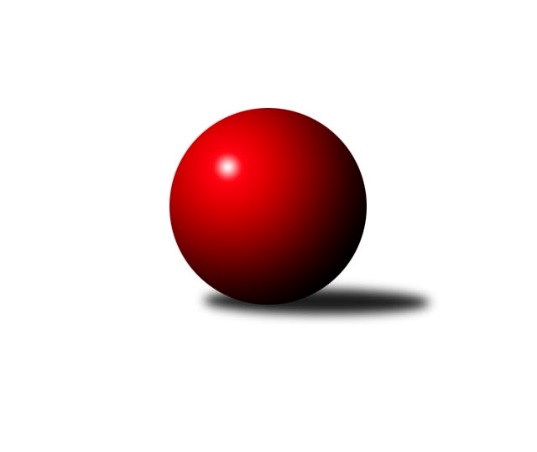 Č.9Ročník 2016/2017	24.5.2024 2. KLZ B 2016/2017Statistika 9. kolaTabulka družstev:		družstvo	záp	výh	rem	proh	skore	sety	průměr	body	plné	dorážka	chyby	1.	KK Zábřeh	8	7	1	0	50.0 : 14.0 	(109.5 : 82.5)	3099	15	2128	972	35.3	2.	KC Zlín	8	6	1	1	39.0 : 25.0 	(108.5 : 83.5)	3123	13	2131	991	39.6	3.	TJ Jiskra Nová Bystřice	8	6	0	2	39.0 : 25.0 	(104.0 : 88.0)	3119	12	2147	972	43.3	4.	TJ Rostex Vyškov ˝A˝	9	5	1	3	41.0 : 31.0 	(112.5 : 103.5)	3069	11	2106	964	44.7	5.	HKK Olomouc	8	4	1	3	33.0 : 31.0 	(91.0 : 101.0)	3069	9	2109	960	49.3	6.	SK Baník Ratiškovice	8	3	1	4	30.0 : 34.0 	(97.0 : 95.0)	3063	7	2116	947	48.6	7.	KK Mor.Slávia Brno	8	3	0	5	29.0 : 35.0 	(94.5 : 97.5)	3102	6	2156	945	50.3	8.	TJ Sokol Luhačovice	8	3	0	5	26.0 : 38.0 	(93.0 : 99.0)	3064	6	2116	947	45.3	9.	TJ Sokol Vracov	9	3	0	6	27.0 : 45.0 	(100.0 : 116.0)	3063	6	2083	981	48.7	10.	KK PSJ Jihlava	8	1	1	6	25.0 : 39.0 	(90.0 : 102.0)	3057	3	2102	955	48.4	11.	KK Vyškov˝B˝	8	1	0	7	21.0 : 43.0 	(80.0 : 112.0)	2851	2	2007	844	67.5Tabulka doma:		družstvo	záp	výh	rem	proh	skore	sety	průměr	body	maximum	minimum	1.	KK Zábřeh	5	5	0	0	35.0 : 5.0 	(74.0 : 46.0)	3164	10	3263	3047	2.	TJ Jiskra Nová Bystřice	4	4	0	0	23.0 : 9.0 	(57.0 : 39.0)	3123	8	3164	3044	3.	HKK Olomouc	5	4	0	1	25.0 : 15.0 	(62.5 : 57.5)	3048	8	3126	2884	4.	TJ Rostex Vyškov ˝A˝	5	3	1	1	25.0 : 15.0 	(62.5 : 57.5)	3200	7	3349	3114	5.	KC Zlín	5	3	1	1	24.0 : 16.0 	(69.5 : 50.5)	3104	7	3132	3014	6.	TJ Sokol Luhačovice	3	2	0	1	14.0 : 10.0 	(40.0 : 32.0)	3101	4	3189	3047	7.	KK Mor.Slávia Brno	4	2	0	2	17.0 : 15.0 	(50.0 : 46.0)	3053	4	3117	3029	8.	TJ Sokol Vracov	4	2	0	2	14.0 : 18.0 	(43.5 : 52.5)	3101	4	3280	2948	9.	SK Baník Ratiškovice	3	1	0	2	11.0 : 13.0 	(38.0 : 34.0)	3030	2	3083	3003	10.	KK Vyškov˝B˝	4	1	0	3	13.0 : 19.0 	(45.5 : 50.5)	3041	2	3092	2991	11.	KK PSJ Jihlava	3	0	1	2	9.0 : 15.0 	(34.5 : 37.5)	3137	1	3156	3123Tabulka venku:		družstvo	záp	výh	rem	proh	skore	sety	průměr	body	maximum	minimum	1.	KC Zlín	3	3	0	0	15.0 : 9.0 	(39.0 : 33.0)	3129	6	3218	2999	2.	KK Zábřeh	3	2	1	0	15.0 : 9.0 	(35.5 : 36.5)	3078	5	3109	3042	3.	SK Baník Ratiškovice	5	2	1	2	19.0 : 21.0 	(59.0 : 61.0)	3069	5	3137	2971	4.	TJ Rostex Vyškov ˝A˝	4	2	0	2	16.0 : 16.0 	(50.0 : 46.0)	3048	4	3097	3006	5.	TJ Jiskra Nová Bystřice	4	2	0	2	16.0 : 16.0 	(47.0 : 49.0)	3118	4	3222	3016	6.	KK Mor.Slávia Brno	4	1	0	3	12.0 : 20.0 	(44.5 : 51.5)	3118	2	3257	3039	7.	KK PSJ Jihlava	5	1	0	4	16.0 : 24.0 	(55.5 : 64.5)	3041	2	3140	2925	8.	TJ Sokol Vracov	5	1	0	4	13.0 : 27.0 	(56.5 : 63.5)	3056	2	3069	3039	9.	TJ Sokol Luhačovice	5	1	0	4	12.0 : 28.0 	(53.0 : 67.0)	3056	2	3108	2981	10.	HKK Olomouc	3	0	1	2	8.0 : 16.0 	(28.5 : 43.5)	3076	1	3129	2975	11.	KK Vyškov˝B˝	4	0	0	4	8.0 : 24.0 	(34.5 : 61.5)	2804	0	2884	2688Tabulka podzimní části:		družstvo	záp	výh	rem	proh	skore	sety	průměr	body	doma	venku	1.	KK Zábřeh	8	7	1	0	50.0 : 14.0 	(109.5 : 82.5)	3099	15 	5 	0 	0 	2 	1 	0	2.	KC Zlín	8	6	1	1	39.0 : 25.0 	(108.5 : 83.5)	3123	13 	3 	1 	1 	3 	0 	0	3.	TJ Jiskra Nová Bystřice	8	6	0	2	39.0 : 25.0 	(104.0 : 88.0)	3119	12 	4 	0 	0 	2 	0 	2	4.	TJ Rostex Vyškov ˝A˝	9	5	1	3	41.0 : 31.0 	(112.5 : 103.5)	3069	11 	3 	1 	1 	2 	0 	2	5.	HKK Olomouc	8	4	1	3	33.0 : 31.0 	(91.0 : 101.0)	3069	9 	4 	0 	1 	0 	1 	2	6.	SK Baník Ratiškovice	8	3	1	4	30.0 : 34.0 	(97.0 : 95.0)	3063	7 	1 	0 	2 	2 	1 	2	7.	KK Mor.Slávia Brno	8	3	0	5	29.0 : 35.0 	(94.5 : 97.5)	3102	6 	2 	0 	2 	1 	0 	3	8.	TJ Sokol Luhačovice	8	3	0	5	26.0 : 38.0 	(93.0 : 99.0)	3064	6 	2 	0 	1 	1 	0 	4	9.	TJ Sokol Vracov	9	3	0	6	27.0 : 45.0 	(100.0 : 116.0)	3063	6 	2 	0 	2 	1 	0 	4	10.	KK PSJ Jihlava	8	1	1	6	25.0 : 39.0 	(90.0 : 102.0)	3057	3 	0 	1 	2 	1 	0 	4	11.	KK Vyškov˝B˝	8	1	0	7	21.0 : 43.0 	(80.0 : 112.0)	2851	2 	1 	0 	3 	0 	0 	4Tabulka jarní části:		družstvo	záp	výh	rem	proh	skore	sety	průměr	body	doma	venku	1.	KC Zlín	0	0	0	0	0.0 : 0.0 	(0.0 : 0.0)	0	0 	0 	0 	0 	0 	0 	0 	2.	KK Zábřeh	0	0	0	0	0.0 : 0.0 	(0.0 : 0.0)	0	0 	0 	0 	0 	0 	0 	0 	3.	TJ Sokol Vracov	0	0	0	0	0.0 : 0.0 	(0.0 : 0.0)	0	0 	0 	0 	0 	0 	0 	0 	4.	TJ Jiskra Nová Bystřice	0	0	0	0	0.0 : 0.0 	(0.0 : 0.0)	0	0 	0 	0 	0 	0 	0 	0 	5.	HKK Olomouc	0	0	0	0	0.0 : 0.0 	(0.0 : 0.0)	0	0 	0 	0 	0 	0 	0 	0 	6.	TJ Sokol Luhačovice	0	0	0	0	0.0 : 0.0 	(0.0 : 0.0)	0	0 	0 	0 	0 	0 	0 	0 	7.	SK Baník Ratiškovice	0	0	0	0	0.0 : 0.0 	(0.0 : 0.0)	0	0 	0 	0 	0 	0 	0 	0 	8.	KK PSJ Jihlava	0	0	0	0	0.0 : 0.0 	(0.0 : 0.0)	0	0 	0 	0 	0 	0 	0 	0 	9.	KK Vyškov˝B˝	0	0	0	0	0.0 : 0.0 	(0.0 : 0.0)	0	0 	0 	0 	0 	0 	0 	0 	10.	KK Mor.Slávia Brno	0	0	0	0	0.0 : 0.0 	(0.0 : 0.0)	0	0 	0 	0 	0 	0 	0 	0 	11.	TJ Rostex Vyškov ˝A˝	0	0	0	0	0.0 : 0.0 	(0.0 : 0.0)	0	0 	0 	0 	0 	0 	0 	0 Zisk bodů pro družstvo:		jméno hráče	družstvo	body	zápasy	v %	dílčí body	sety	v %	1.	Romana Švubová 	KK Zábřeh 	8	/	8	(100%)	22	/	32	(69%)	2.	Dana Wiedermannová 	KK Zábřeh 	8	/	8	(100%)	20.5	/	32	(64%)	3.	Martina Šupálková 	SK Baník Ratiškovice 	7	/	7	(100%)	24	/	28	(86%)	4.	Silvie Vaňková 	HKK Olomouc 	7	/	7	(100%)	22.5	/	28	(80%)	5.	Michaela Kouřilová 	TJ Rostex Vyškov ˝A˝ 	7	/	8	(88%)	24	/	32	(75%)	6.	Jana Vejmolová 	TJ Rostex Vyškov ˝A˝ 	7	/	9	(78%)	24	/	36	(67%)	7.	Jana Kovářová 	KK Vyškov˝B˝ 	6	/	7	(86%)	21.5	/	28	(77%)	8.	Lenka Kubová 	KK Zábřeh 	6	/	7	(86%)	19	/	28	(68%)	9.	Martina Zimáková 	KC Zlín 	6	/	8	(75%)	22	/	32	(69%)	10.	Iva Molová 	TJ Jiskra Nová Bystřice 	6	/	8	(75%)	21.5	/	32	(67%)	11.	Tereza Hykšová 	SK Baník Ratiškovice 	6	/	8	(75%)	18.5	/	32	(58%)	12.	Lenka Horňáková 	KK Zábřeh 	6	/	8	(75%)	17.5	/	32	(55%)	13.	Andrea Tatoušková 	HKK Olomouc 	6	/	8	(75%)	15.5	/	32	(48%)	14.	Šárka Vacková 	KK PSJ Jihlava 	5	/	6	(83%)	15	/	24	(63%)	15.	Martina Ančincová 	KC Zlín 	5	/	6	(83%)	15	/	24	(63%)	16.	Jitka Killarová 	KK Zábřeh 	5	/	7	(71%)	17	/	28	(61%)	17.	Monika Hubíková 	TJ Sokol Luhačovice 	5	/	7	(71%)	16	/	28	(57%)	18.	Jitka Žáčková 	KK Mor.Slávia Brno 	5	/	7	(71%)	13	/	28	(46%)	19.	Šárka Nováková 	TJ Sokol Luhačovice 	5	/	8	(63%)	21	/	32	(66%)	20.	Lucie Vrecková 	TJ Jiskra Nová Bystřice 	5	/	8	(63%)	19	/	32	(59%)	21.	Monika Anderová 	TJ Rostex Vyškov ˝A˝ 	5	/	8	(63%)	18	/	32	(56%)	22.	Eva Rosendorfská 	KK PSJ Jihlava 	5	/	8	(63%)	16	/	32	(50%)	23.	Jitka Šimková 	TJ Sokol Vracov 	5	/	8	(63%)	15.5	/	32	(48%)	24.	Monika Niklová 	TJ Sokol Vracov 	5	/	9	(56%)	18.5	/	36	(51%)	25.	Mariana Kreuzingerová 	TJ Sokol Vracov 	4	/	5	(80%)	15	/	20	(75%)	26.	Gabriela Filakovská 	TJ Jiskra Nová Bystřice 	4	/	5	(80%)	13	/	20	(65%)	27.	Veronika Baudyšová 	TJ Jiskra Nová Bystřice 	4	/	5	(80%)	11	/	20	(55%)	28.	Michaela Běhounová 	TJ Jiskra Nová Bystřice 	4	/	6	(67%)	14.5	/	24	(60%)	29.	Hana Kubáčková 	KC Zlín 	4	/	7	(57%)	17	/	28	(61%)	30.	Ilona Olšáková 	KK Mor.Slávia Brno 	4	/	7	(57%)	16	/	28	(57%)	31.	Šárka Dvořáková 	KK PSJ Jihlava 	4	/	7	(57%)	15	/	28	(54%)	32.	Jaroslava Havranová 	HKK Olomouc 	4	/	7	(57%)	14	/	28	(50%)	33.	Bohdana Jankových 	KC Zlín 	3	/	5	(60%)	12	/	20	(60%)	34.	Romana Sedlářová 	KK Mor.Slávia Brno 	3	/	5	(60%)	11.5	/	20	(58%)	35.	Petra Dočkalová 	KK PSJ Jihlava 	3	/	5	(60%)	11	/	20	(55%)	36.	Jana Kurialová 	KK Vyškov˝B˝ 	3	/	5	(60%)	11	/	20	(55%)	37.	Hana Konečná 	TJ Sokol Luhačovice 	3	/	5	(60%)	10.5	/	20	(53%)	38.	Marie Chmelíková 	HKK Olomouc 	3	/	5	(60%)	7	/	20	(35%)	39.	Ludmila Tomiczková 	KK Vyškov˝B˝ 	3	/	6	(50%)	11.5	/	24	(48%)	40.	Michaela Slavětínská 	KK Mor.Slávia Brno 	3	/	6	(50%)	10.5	/	24	(44%)	41.	Lenka Kričinská 	KK Mor.Slávia Brno 	3	/	8	(38%)	16.5	/	32	(52%)	42.	Lucie Trávníčková 	TJ Rostex Vyškov ˝A˝ 	3	/	8	(38%)	15	/	32	(47%)	43.	Pavlína Březinová 	KK Mor.Slávia Brno 	3	/	8	(38%)	15	/	32	(47%)	44.	Hana Beranová 	TJ Sokol Vracov 	3	/	8	(38%)	15	/	32	(47%)	45.	Marie Kobylková 	SK Baník Ratiškovice 	3	/	8	(38%)	14.5	/	32	(45%)	46.	Zuzana Štěrbová 	TJ Rostex Vyškov ˝A˝ 	3	/	9	(33%)	12	/	36	(33%)	47.	Hana Stehlíková 	KC Zlín 	2	/	3	(67%)	7	/	12	(58%)	48.	Karolína Derahová 	KK PSJ Jihlava 	2	/	3	(67%)	6.5	/	12	(54%)	49.	Kamila Chládková 	KK Zábřeh 	2	/	3	(67%)	5.5	/	12	(46%)	50.	Lenka Wognitschová 	TJ Rostex Vyškov ˝A˝ 	2	/	4	(50%)	9	/	16	(56%)	51.	Jana Mačudová 	SK Baník Ratiškovice 	2	/	4	(50%)	8	/	16	(50%)	52.	Andrea Katriňáková 	TJ Sokol Luhačovice 	2	/	4	(50%)	6.5	/	16	(41%)	53.	Dana Tomančáková 	SK Baník Ratiškovice 	2	/	5	(40%)	8	/	20	(40%)	54.	Hana Kropáčová 	HKK Olomouc 	2	/	5	(40%)	7	/	20	(35%)	55.	Jana Macková 	SK Baník Ratiškovice 	2	/	5	(40%)	6.5	/	20	(33%)	56.	Kristýna Zimáková 	KC Zlín 	2	/	6	(33%)	12.5	/	24	(52%)	57.	Radka Suchomelová 	KK Vyškov˝B˝ 	2	/	6	(33%)	12	/	24	(50%)	58.	Veronika Pýchová 	TJ Jiskra Nová Bystřice 	2	/	6	(33%)	10	/	24	(42%)	59.	Běla Omastová 	KK Vyškov˝B˝ 	2	/	6	(33%)	4	/	24	(17%)	60.	Simona Matulová 	KK PSJ Jihlava 	2	/	7	(29%)	11	/	28	(39%)	61.	Jitka Usnulová 	KK Vyškov˝B˝ 	2	/	7	(29%)	11	/	28	(39%)	62.	Marie Býčková 	TJ Sokol Vracov 	2	/	7	(29%)	10	/	28	(36%)	63.	Ludmila Pančochová 	TJ Sokol Luhačovice 	2	/	8	(25%)	17	/	32	(53%)	64.	Dagmar Opluštilová 	SK Baník Ratiškovice 	1	/	1	(100%)	4	/	4	(100%)	65.	Monika Tilšerová 	TJ Rostex Vyškov ˝A˝ 	1	/	1	(100%)	3	/	4	(75%)	66.	Denisa Martináková 	TJ Sokol Vracov 	1	/	1	(100%)	3	/	4	(75%)	67.	Hana Vrecková 	TJ Jiskra Nová Bystřice 	1	/	1	(100%)	2	/	4	(50%)	68.	Martina Dosedlová 	KK Mor.Slávia Brno 	1	/	2	(50%)	5	/	8	(63%)	69.	Zdenka Svobodová 	TJ Sokol Luhačovice 	1	/	3	(33%)	6.5	/	12	(54%)	70.	Dita Trochtová 	KC Zlín 	1	/	3	(33%)	6	/	12	(50%)	71.	Tereza Vidlářová 	TJ Rostex Vyškov ˝A˝ 	1	/	3	(33%)	3	/	12	(25%)	72.	Hana Ollingerová 	KK Zábřeh 	1	/	3	(33%)	3	/	12	(25%)	73.	Lenka Menšíková 	TJ Sokol Luhačovice 	1	/	4	(25%)	6	/	16	(38%)	74.	Dana Fišerová 	KK PSJ Jihlava 	1	/	4	(25%)	6	/	16	(38%)	75.	Hana Malíšková 	HKK Olomouc 	1	/	5	(20%)	8	/	20	(40%)	76.	Zuzana Ančincová 	KC Zlín 	1	/	5	(20%)	8	/	20	(40%)	77.	Kateřina Bajerová 	HKK Olomouc 	1	/	6	(17%)	11.5	/	24	(48%)	78.	Sára Zálešáková 	SK Baník Ratiškovice 	1	/	6	(17%)	10	/	24	(42%)	79.	Eva Kadrnožková 	TJ Jiskra Nová Bystřice 	1	/	6	(17%)	9.5	/	24	(40%)	80.	Klára Trojanová 	TJ Sokol Vracov 	1	/	6	(17%)	8.5	/	24	(35%)	81.	Milana Alánová 	KK Vyškov˝B˝ 	1	/	7	(14%)	7	/	28	(25%)	82.	Martina Nejedlíková 	TJ Sokol Vracov 	0	/	1	(0%)	2	/	4	(50%)	83.	Ivana Pešková 	KK Mor.Slávia Brno 	0	/	1	(0%)	2	/	4	(50%)	84.	Barbora Pýchová 	TJ Jiskra Nová Bystřice 	0	/	1	(0%)	1.5	/	4	(38%)	85.	Adéla Hlávková 	KK PSJ Jihlava 	0	/	1	(0%)	1	/	4	(25%)	86.	Zuzana Slovenčíková 	KC Zlín 	0	/	1	(0%)	1	/	4	(25%)	87.	Denisa Hamplová 	HKK Olomouc 	0	/	1	(0%)	0.5	/	4	(13%)	88.	Eva Alánová 	KK Vyškov˝B˝ 	0	/	1	(0%)	0	/	4	(0%)	89.	Pavla Fialová 	TJ Rostex Vyškov ˝A˝ 	0	/	2	(0%)	2	/	8	(25%)	90.	Vladimíra Kyprová 	KK Vyškov˝B˝ 	0	/	2	(0%)	2	/	8	(25%)	91.	Veronika Kaiserová 	TJ Sokol Vracov 	0	/	2	(0%)	2	/	8	(25%)	92.	Olga Ollingerová 	KK Zábřeh 	0	/	3	(0%)	5	/	12	(42%)	93.	Martina Hájková 	KK Mor.Slávia Brno 	0	/	3	(0%)	2	/	12	(17%)	94.	Veronika Presová 	TJ Sokol Vracov 	0	/	4	(0%)	6	/	16	(38%)	95.	Lenka Habrová 	KK PSJ Jihlava 	0	/	4	(0%)	5	/	16	(31%)	96.	Hana Krajíčková 	TJ Sokol Luhačovice 	0	/	5	(0%)	6.5	/	20	(33%)Průměry na kuželnách:		kuželna	průměr	plné	dorážka	chyby	výkon na hráče	1.	KK PSJ Jihlava, 1-4	3148	2155	993	43.7	(524.8)	2.	TJ Sokol Vracov, 1-6	3116	2150	965	48.9	(519.4)	3.	KK Vyškov, 1-4	3112	2137	975	51.7	(518.7)	4.	TJ Sokol Luhačovice, 1-4	3084	2108	975	40.8	(514.0)	5.	KK Zábřeh, 1-4	3079	2100	979	39.4	(513.3)	6.	KC Zlín, 1-4	3063	2112	950	46.4	(510.5)	7.	TJ Jiskra Nová Bystřice, 1-4	3054	2091	963	48.1	(509.1)	8.	KK MS Brno, 1-4	3049	2100	948	46.0	(508.3)	9.	HKK Olomouc, 1-8	3030	2099	930	50.9	(505.1)	10.	Ratíškovice, 1-4	2994	2073	921	51.8	(499.1)Nejlepší výkony na kuželnách:KK PSJ Jihlava, 1-4TJ Jiskra Nová Bystřice	3222	2. kolo	Tereza Hykšová 	SK Baník Ratiškovice	583	4. koloKK PSJ Jihlava	3156	2. kolo	Eva Rosendorfská 	KK PSJ Jihlava	557	4. koloSK Baník Ratiškovice	3137	4. kolo	Eva Rosendorfská 	KK PSJ Jihlava	554	8. koloKK PSJ Jihlava	3132	4. kolo	Petra Dočkalová 	KK PSJ Jihlava	554	2. koloHKK Olomouc	3123	8. kolo	Michaela Běhounová 	TJ Jiskra Nová Bystřice	550	2. koloKK PSJ Jihlava	3123	8. kolo	Šárka Vacková 	KK PSJ Jihlava	547	4. kolo		. kolo	Jaroslava Havranová 	HKK Olomouc	545	8. kolo		. kolo	Šárka Dvořáková 	KK PSJ Jihlava	544	2. kolo		. kolo	Kateřina Bajerová 	HKK Olomouc	541	8. kolo		. kolo	Lucie Vrecková 	TJ Jiskra Nová Bystřice	539	2. koloTJ Sokol Vracov, 1-6TJ Sokol Vracov	3280	5. kolo	Monika Niklová 	TJ Sokol Vracov	598	5. koloKK Mor.Slávia Brno	3257	5. kolo	Hana Beranová 	TJ Sokol Vracov	577	5. koloTJ Sokol Vracov	3149	3. kolo	Ilona Olšáková 	KK Mor.Slávia Brno	565	5. koloKK PSJ Jihlava	3140	3. kolo	Romana Sedlářová 	KK Mor.Slávia Brno	563	5. koloSK Baník Ratiškovice	3123	1. kolo	Martina Šupálková 	SK Baník Ratiškovice	561	1. koloTJ Sokol Vracov	3027	1. kolo	Michaela Slavětínská 	KK Mor.Slávia Brno	560	5. koloTJ Rostex Vyškov ˝A˝	3006	8. kolo	Šárka Dvořáková 	KK PSJ Jihlava	558	3. koloTJ Sokol Vracov	2948	8. kolo	Tereza Hykšová 	SK Baník Ratiškovice	556	1. kolo		. kolo	Jana Vejmolová 	TJ Rostex Vyškov ˝A˝	555	8. kolo		. kolo	Hana Beranová 	TJ Sokol Vracov	555	3. koloKK Vyškov, 1-4TJ Rostex Vyškov ˝A˝	3349	7. kolo	Jana Vejmolová 	TJ Rostex Vyškov ˝A˝	596	9. koloTJ Rostex Vyškov ˝A˝	3259	3. kolo	Jana Vejmolová 	TJ Rostex Vyškov ˝A˝	592	7. koloKC Zlín	3171	5. kolo	Šárka Dvořáková 	KK PSJ Jihlava	588	1. koloTJ Jiskra Nová Bystřice	3146	7. kolo	Lenka Wognitschová 	TJ Rostex Vyškov ˝A˝	584	1. koloTJ Rostex Vyškov ˝A˝	3144	9. kolo	Gabriela Filakovská 	TJ Jiskra Nová Bystřice	579	7. koloTJ Rostex Vyškov ˝A˝	3133	1. kolo	Lenka Wognitschová 	TJ Rostex Vyškov ˝A˝	575	3. koloSK Baník Ratiškovice	3123	9. kolo	Tereza Vidlářová 	TJ Rostex Vyškov ˝A˝	572	7. koloKK PSJ Jihlava	3117	1. kolo	Ludmila Pančochová 	TJ Sokol Luhačovice	572	6. koloTJ Rostex Vyškov ˝A˝	3114	5. kolo	Michaela Kouřilová 	TJ Rostex Vyškov ˝A˝	571	7. koloTJ Rostex Vyškov ˝A˝	3097	2. kolo	Ilona Olšáková 	KK Mor.Slávia Brno	569	3. koloTJ Sokol Luhačovice, 1-4KC Zlín	3218	8. kolo	Zuzana Ančincová 	KC Zlín	571	8. koloTJ Sokol Luhačovice	3189	8. kolo	Jitka Šimková 	TJ Sokol Vracov	571	2. koloTJ Sokol Luhačovice	3067	2. kolo	Martina Ančincová 	KC Zlín	569	8. koloTJ Sokol Vracov	3058	2. kolo	Monika Hubíková 	TJ Sokol Luhačovice	553	8. koloTJ Sokol Luhačovice	3047	5. kolo	Hana Kubáčková 	KC Zlín	547	8. koloKK PSJ Jihlava	2925	5. kolo	Šárka Nováková 	TJ Sokol Luhačovice	542	2. kolo		. kolo	Hana Konečná 	TJ Sokol Luhačovice	537	8. kolo		. kolo	Mariana Kreuzingerová 	TJ Sokol Vracov	532	2. kolo		. kolo	Martina Zimáková 	KC Zlín	530	8. kolo		. kolo	Zdenka Svobodová 	TJ Sokol Luhačovice	530	8. koloKK Zábřeh, 1-4KK Zábřeh	3263	9. kolo	Jitka Killarová 	KK Zábřeh	580	9. koloKK Zábřeh	3228	3. kolo	Jitka Killarová 	KK Zábřeh	567	7. koloKK Zábřeh	3219	7. kolo	Romana Švubová 	KK Zábřeh	563	3. koloTJ Sokol Luhačovice	3070	9. kolo	Jitka Killarová 	KK Zábřeh	553	1. koloKK Zábřeh	3065	6. kolo	Dana Wiedermannová 	KK Zábřeh	553	9. koloTJ Sokol Vracov	3048	7. kolo	Dana Wiedermannová 	KK Zábřeh	548	7. koloKK Zábřeh	3047	1. kolo	Lenka Horňáková 	KK Zábřeh	547	3. koloTJ Rostex Vyškov ˝A˝	3012	6. kolo	Kamila Chládková 	KK Zábřeh	545	7. koloHKK Olomouc	2975	3. kolo	Lenka Horňáková 	KK Zábřeh	544	7. koloKK Vyškov˝B˝	2870	1. kolo	Romana Švubová 	KK Zábřeh	541	9. koloKC Zlín, 1-4KC Zlín	3132	9. kolo	Martina Zimáková 	KC Zlín	589	7. koloKC Zlín	3131	4. kolo	Hana Stehlíková 	KC Zlín	586	4. koloKC Zlín	3121	7. kolo	Hana Kubáčková 	KC Zlín	554	9. koloKC Zlín	3120	1. kolo	Martina Zimáková 	KC Zlín	553	4. koloKK Zábřeh	3109	4. kolo	Lenka Kubová 	KK Zábřeh	549	4. koloKK Mor.Slávia Brno	3055	1. kolo	Šárka Vacková 	KK PSJ Jihlava	544	9. koloTJ Jiskra Nová Bystřice	3016	6. kolo	Kristýna Zimáková 	KC Zlín	544	4. koloKC Zlín	3014	6. kolo	Martina Ančincová 	KC Zlín	542	9. koloSK Baník Ratiškovice	2971	7. kolo	Iva Molová 	TJ Jiskra Nová Bystřice	541	6. koloKK PSJ Jihlava	2961	9. kolo	Martina Zimáková 	KC Zlín	540	6. koloTJ Jiskra Nová Bystřice, 1-4TJ Jiskra Nová Bystřice	3164	9. kolo	Šárka Nováková 	TJ Sokol Luhačovice	560	1. koloTJ Jiskra Nová Bystřice	3143	1. kolo	Lucie Vrecková 	TJ Jiskra Nová Bystřice	559	1. koloTJ Jiskra Nová Bystřice	3140	5. kolo	Iva Molová 	TJ Jiskra Nová Bystřice	559	9. koloHKK Olomouc	3129	5. kolo	Lucie Vrecková 	TJ Jiskra Nová Bystřice	553	5. koloTJ Sokol Vracov	3065	9. kolo	Lucie Vrecková 	TJ Jiskra Nová Bystřice	549	9. koloTJ Jiskra Nová Bystřice	3044	3. kolo	Jaroslava Havranová 	HKK Olomouc	549	5. koloTJ Sokol Luhačovice	2981	1. kolo	Iva Molová 	TJ Jiskra Nová Bystřice	546	1. koloKK Vyškov˝B˝	2773	3. kolo	Veronika Baudyšová 	TJ Jiskra Nová Bystřice	543	3. kolo		. kolo	Jitka Šimková 	TJ Sokol Vracov	541	9. kolo		. kolo	Andrea Tatoušková 	HKK Olomouc	535	5. koloKK MS Brno, 1-4KK Mor.Slávia Brno	3117	4. kolo	Iva Molová 	TJ Jiskra Nová Bystřice	565	4. koloTJ Jiskra Nová Bystřice	3089	4. kolo	Veronika Baudyšová 	TJ Jiskra Nová Bystřice	557	4. koloKK PSJ Jihlava	3060	7. kolo	Eva Rosendorfská 	KK PSJ Jihlava	554	7. koloKK Zábřeh	3042	2. kolo	Šárka Vacková 	KK PSJ Jihlava	549	7. koloKK Mor.Slávia Brno	3034	6. kolo	Romana Švubová 	KK Zábřeh	538	2. koloKK Mor.Slávia Brno	3032	7. kolo	Romana Sedlářová 	KK Mor.Slávia Brno	536	2. koloKK Mor.Slávia Brno	3029	2. kolo	Hana Vrecková 	TJ Jiskra Nová Bystřice	535	4. koloSK Baník Ratiškovice	2993	6. kolo	Pavlína Březinová 	KK Mor.Slávia Brno	534	6. kolo		. kolo	Jitka Žáčková 	KK Mor.Slávia Brno	533	4. kolo		. kolo	Ilona Olšáková 	KK Mor.Slávia Brno	531	4. koloHKK Olomouc, 1-8HKK Olomouc	3126	7. kolo	Silvie Vaňková 	HKK Olomouc	595	4. koloHKK Olomouc	3095	9. kolo	Silvie Vaňková 	HKK Olomouc	579	9. koloHKK Olomouc	3086	4. kolo	Mariana Kreuzingerová 	TJ Sokol Vracov	562	6. koloTJ Rostex Vyškov ˝A˝	3077	4. kolo	Andrea Tatoušková 	HKK Olomouc	548	9. koloTJ Sokol Luhačovice	3067	7. kolo	Silvie Vaňková 	HKK Olomouc	547	6. koloHKK Olomouc	3047	6. kolo	Silvie Vaňková 	HKK Olomouc	545	7. koloTJ Sokol Vracov	3039	6. kolo	Jaroslava Havranová 	HKK Olomouc	543	4. koloKC Zlín	2999	2. kolo	Hana Kropáčová 	HKK Olomouc	543	7. koloKK Vyškov˝B˝	2884	9. kolo	Hana Beranová 	TJ Sokol Vracov	540	6. koloHKK Olomouc	2884	2. kolo	Jana Kovářová 	KK Vyškov˝B˝	539	9. koloRatíškovice, 1-4TJ Sokol Luhačovice	3108	3. kolo	Šárka Nováková 	TJ Sokol Luhačovice	575	3. koloSK Baník Ratiškovice	3083	3. kolo	Martina Šupálková 	SK Baník Ratiškovice	558	3. koloKK Zábřeh	3082	8. kolo	Marie Kobylková 	SK Baník Ratiškovice	556	5. koloSK Baník Ratiškovice	3005	8. kolo	Lenka Horňáková 	KK Zábřeh	542	8. koloSK Baník Ratiškovice	3003	5. kolo	Tereza Hykšová 	SK Baník Ratiškovice	541	8. koloKK Vyškov˝B˝	2688	5. kolo	Romana Švubová 	KK Zábřeh	538	8. kolo		. kolo	Ludmila Pančochová 	TJ Sokol Luhačovice	534	3. kolo		. kolo	Tereza Hykšová 	SK Baník Ratiškovice	530	3. kolo		. kolo	Tereza Hykšová 	SK Baník Ratiškovice	529	5. kolo		. kolo	Jana Mačudová 	SK Baník Ratiškovice	520	3. koloČetnost výsledků:	8.0 : 0.0	1x	7.0 : 1.0	5x	6.0 : 2.0	14x	5.0 : 3.0	7x	4.0 : 4.0	3x	3.0 : 5.0	7x	2.0 : 6.0	7x	1.0 : 7.0	1x